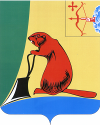 Печатное средство массовой информации органов местного  самоуправления  Тужинского  муниципального  районаБюллетень муниципальных нормативных правовых актов№ 61 22 августа 2014 года                                                    пгт ТужаСОДЕРЖАНИЕРаздел 1. Постановления и распоряжения администрации Тужинского районаАДМИНИСТРАЦИЯ ТУЖИНСКОГО МУНИЦИПАЛЬНОГО РАЙОНАКИРОВСКОЙ ОБЛАСТИПОСТАНОВЛЕНИЕО внесении изменений в постановление администрации Тужинского муниципального района от 08.11.2012 №640В соответствии с Указом Президента Российской Федерации от 11.04.2014 №226 «О Национальном плане противодействия коррупции на 2014 - 2015 годы» администрация Тужинского муниципального района  ПОСТАНОВЛЯЕТ:1. Внести в постановление администрации Тужинского муниципального района от 08.11.2012 №640, которым утверждена муниципальная целевая программа «Реализация стратегии антикоррупционной политики в Тужинском муниципальном районе»  на 2013-2015 годы (далее –Программа)  следующее изменение:Дополнить раздел III Программы пунктами 5.6, 9.3 и 9.4. Прилагаются.2. Настоящее постановление вступает в силу с момента опубликования в Бюллетене муниципальных нормативных правовых актов органов местного самоуправления Тужинского муниципального района Кировской области.3. Контроль за исполнением постановления оставляю за собой.Глава администрации Тужинского муниципального района    Е.В. ВидякинаПРИЛОЖЕНИЕ к постановлению администрации Тужинского муниципального районаот_30.07.2014__№___327а_____III. Перечень мероприятий Программы_____________АДМИНИСТРАЦИЯ ТУЖИНСКОГО МУНИЦИПАЛЬНОГО РАЙОНАКИРОВСКОЙ ОБЛАСТИПОСТАНОВЛЕНИЕпгт ТужаОб утверждении состава приемочной комиссии работ по ремонту участка автомобильной дороги Евсино – Греково – Пачи – Вынур. В соответствии с Федеральным законом от 06.10.2003 № 131-ФЗ «Об общих принципах организации местного самоуправления в Российской Федерации», и на основании Устава Тужинского муниципального района администрация Тужинского муниципального района ПОСТАНОВЛЯЕТ:1. Утвердить состав приемочной комиссии работ по ремонту участка автомобильной дороги Евсино – Греково – Пачи – Вынур протяженностью 242,5 п.м. Прилагается.2. Настоящее постановление вступает в силу с момента опубликования в Бюллетене муниципальных нормативных правовых актов органов местного самоуправления Тужинского муниципального района Кировской области.3. Контроль за исполнением настоящего постановления возложить на заместителя главы администрации по жизнеобеспечению – начальника отдела жизнеобеспечения администрации Тужинского муниципального района Бушманова Н.А.Глава администрации Тужинскогомуниципального района			Е.В. ВидякинаУТВЕРЖДЕНпостановлением администрацииТужинского муниципального районаот _13.08.2014_№___362___СОСТАВприемочной комиссии работ по ремонтуучастка автомобильной дороги Евсино – Греково – Пачи – Вынурпротяженностью 242,5 п.м.Члены комиссии:Учредитель:  Тужинская   районная Дума      (решение Тужинской районной Думы № 20/145 от  01 октября 2012 года об учреждении своего печатного средства массовой информации - Информационного бюллетеня органов местного самоуправления муниципального образования Тужинский муниципальный район Кировской области,  где  будут официально публиковаться нормативные   правовые акты, принимаемые органами местного самоуправления района, подлежащие обязательному опубликованию в соответствии с Уставом Тужинского района)    Официальное  издание.  Органы  местного  самоуправления  Тужинского  районаКировской области: Кировская область, пгт Тужа, ул. Горького, 5.Подписано в печать:   22 августа  2014 годаТираж:  10  экземпляров, в каждом  5  страниц.Ответственный за выпуск издания: начальник отдела организационной работы - Новокшонова В.А.№ п/пНаименование постановления, распоряженияРеквизиты документаСтраница1.О внесении изменений в постановление администрации Тужинского муниципального района от 08.11.2012 № 640№ 327аот 30.07.201432.О проведении экологического месячника по санитарной очистке и благоустройству территории Тужинского муниципального района№ 360от13.08.201443Об утверждении состава приемочной комиссии работ по ремонту участка автомобильной дороги Евсино-Греково-Пачи-Вынур№ 362от 13.08.20144-530.07.2014№327апгт Тужапгт Тужапгт Тужапгт Тужа№ п/пНаименование мероприятияСрок исполненияИсполнители 5.6Изготовление и оформление информационных стендов о противодействии коррупции в органах местного самоуправления и бюджетных организациях района 2-е полугодие 2014 годаУправляющий делами, отдел организационной работы9.3Проведение плановых и внеплановых проверок предоставления земельных участков, сдачи помещений в арендупо отдельному плануКонтрольно-счетная комиссия9.4.Проведение плановых и внеплановых проверок деятельности муниципальных заказчиков в сфере размещения муниципальных заказов для муниципальных нужд Тужинского района по отдельному плануФинансовое управлениеАДМИНИСТРАЦИЯ ТУЖИНСКОГО МУНИЦИПАЛЬНОГО РАЙОНА КИРОВСКОЙ ОБЛАСТИАДМИНИСТРАЦИЯ ТУЖИНСКОГО МУНИЦИПАЛЬНОГО РАЙОНА КИРОВСКОЙ ОБЛАСТИАДМИНИСТРАЦИЯ ТУЖИНСКОГО МУНИЦИПАЛЬНОГО РАЙОНА КИРОВСКОЙ ОБЛАСТИАДМИНИСТРАЦИЯ ТУЖИНСКОГО МУНИЦИПАЛЬНОГО РАЙОНА КИРОВСКОЙ ОБЛАСТИАДМИНИСТРАЦИЯ ТУЖИНСКОГО МУНИЦИПАЛЬНОГО РАЙОНА КИРОВСКОЙ ОБЛАСТИАДМИНИСТРАЦИЯ ТУЖИНСКОГО МУНИЦИПАЛЬНОГО РАЙОНА КИРОВСКОЙ ОБЛАСТИАДМИНИСТРАЦИЯ ТУЖИНСКОГО МУНИЦИПАЛЬНОГО РАЙОНА КИРОВСКОЙ ОБЛАСТИПОСТАНОВЛЕНИЕПОСТАНОВЛЕНИЕПОСТАНОВЛЕНИЕПОСТАНОВЛЕНИЕПОСТАНОВЛЕНИЕПОСТАНОВЛЕНИЕПОСТАНОВЛЕНИЕ13.08.2014№№№№№360пгт ТужаО проведении экологического месячникапо санитарной очистке и благоустройству территорииТужинского муниципального районаО проведении экологического месячникапо санитарной очистке и благоустройству территорииТужинского муниципального районаО проведении экологического месячникапо санитарной очистке и благоустройству территорииТужинского муниципального районаО проведении экологического месячникапо санитарной очистке и благоустройству территорииТужинского муниципального районаО проведении экологического месячникапо санитарной очистке и благоустройству территорииТужинского муниципального районаО проведении экологического месячникапо санитарной очистке и благоустройству территорииТужинского муниципального районаО проведении экологического месячникапо санитарной очистке и благоустройству территорииТужинского муниципального районаВ соответствии с распоряжением Правительства Кировской области от 05.08.2014 № 219 «О проведении экологического месячника по санитарной очистке и благоустройству территории Кировской области», администрация Тужинского муниципального района ПОСТАНОВЛЯЕТ:1. Объявить и провести с 15.08.2014 по 15.09.2014 экологический месячник по санитарной очистке и благоустройству территории Тужинского муниципального района (далее – экологический месячник).2. Рекомендовать главам муниципальных образований Тужинского муниципального района:- обеспечить проведение работы среди коллективов предприятий и организаций, населения по месту жительства по организации наиболее полного и эффективного участия в экологическом месячнике;- определить для организаций всех форм собственности территории с указанием видов и объемов работ по санитарной очистке и благоустройству территории;- обеспечить координацию действий по проведению мероприятий по санитарной очистке и благоустройству территории Тужинского муниципального района;- освещение информации в средствах массовой информации о наиболее отличившихся коллективах и лицах, принявших участие в экологическом месячнике.3. Настоящее постановление опубликовать в установленном порядке.4. Контроль за выполнением постановления возложить на управляющего делами администрации Тужинского муниципального района Бледных Л.В.В соответствии с распоряжением Правительства Кировской области от 05.08.2014 № 219 «О проведении экологического месячника по санитарной очистке и благоустройству территории Кировской области», администрация Тужинского муниципального района ПОСТАНОВЛЯЕТ:1. Объявить и провести с 15.08.2014 по 15.09.2014 экологический месячник по санитарной очистке и благоустройству территории Тужинского муниципального района (далее – экологический месячник).2. Рекомендовать главам муниципальных образований Тужинского муниципального района:- обеспечить проведение работы среди коллективов предприятий и организаций, населения по месту жительства по организации наиболее полного и эффективного участия в экологическом месячнике;- определить для организаций всех форм собственности территории с указанием видов и объемов работ по санитарной очистке и благоустройству территории;- обеспечить координацию действий по проведению мероприятий по санитарной очистке и благоустройству территории Тужинского муниципального района;- освещение информации в средствах массовой информации о наиболее отличившихся коллективах и лицах, принявших участие в экологическом месячнике.3. Настоящее постановление опубликовать в установленном порядке.4. Контроль за выполнением постановления возложить на управляющего делами администрации Тужинского муниципального района Бледных Л.В.В соответствии с распоряжением Правительства Кировской области от 05.08.2014 № 219 «О проведении экологического месячника по санитарной очистке и благоустройству территории Кировской области», администрация Тужинского муниципального района ПОСТАНОВЛЯЕТ:1. Объявить и провести с 15.08.2014 по 15.09.2014 экологический месячник по санитарной очистке и благоустройству территории Тужинского муниципального района (далее – экологический месячник).2. Рекомендовать главам муниципальных образований Тужинского муниципального района:- обеспечить проведение работы среди коллективов предприятий и организаций, населения по месту жительства по организации наиболее полного и эффективного участия в экологическом месячнике;- определить для организаций всех форм собственности территории с указанием видов и объемов работ по санитарной очистке и благоустройству территории;- обеспечить координацию действий по проведению мероприятий по санитарной очистке и благоустройству территории Тужинского муниципального района;- освещение информации в средствах массовой информации о наиболее отличившихся коллективах и лицах, принявших участие в экологическом месячнике.3. Настоящее постановление опубликовать в установленном порядке.4. Контроль за выполнением постановления возложить на управляющего делами администрации Тужинского муниципального района Бледных Л.В.В соответствии с распоряжением Правительства Кировской области от 05.08.2014 № 219 «О проведении экологического месячника по санитарной очистке и благоустройству территории Кировской области», администрация Тужинского муниципального района ПОСТАНОВЛЯЕТ:1. Объявить и провести с 15.08.2014 по 15.09.2014 экологический месячник по санитарной очистке и благоустройству территории Тужинского муниципального района (далее – экологический месячник).2. Рекомендовать главам муниципальных образований Тужинского муниципального района:- обеспечить проведение работы среди коллективов предприятий и организаций, населения по месту жительства по организации наиболее полного и эффективного участия в экологическом месячнике;- определить для организаций всех форм собственности территории с указанием видов и объемов работ по санитарной очистке и благоустройству территории;- обеспечить координацию действий по проведению мероприятий по санитарной очистке и благоустройству территории Тужинского муниципального района;- освещение информации в средствах массовой информации о наиболее отличившихся коллективах и лицах, принявших участие в экологическом месячнике.3. Настоящее постановление опубликовать в установленном порядке.4. Контроль за выполнением постановления возложить на управляющего делами администрации Тужинского муниципального района Бледных Л.В.В соответствии с распоряжением Правительства Кировской области от 05.08.2014 № 219 «О проведении экологического месячника по санитарной очистке и благоустройству территории Кировской области», администрация Тужинского муниципального района ПОСТАНОВЛЯЕТ:1. Объявить и провести с 15.08.2014 по 15.09.2014 экологический месячник по санитарной очистке и благоустройству территории Тужинского муниципального района (далее – экологический месячник).2. Рекомендовать главам муниципальных образований Тужинского муниципального района:- обеспечить проведение работы среди коллективов предприятий и организаций, населения по месту жительства по организации наиболее полного и эффективного участия в экологическом месячнике;- определить для организаций всех форм собственности территории с указанием видов и объемов работ по санитарной очистке и благоустройству территории;- обеспечить координацию действий по проведению мероприятий по санитарной очистке и благоустройству территории Тужинского муниципального района;- освещение информации в средствах массовой информации о наиболее отличившихся коллективах и лицах, принявших участие в экологическом месячнике.3. Настоящее постановление опубликовать в установленном порядке.4. Контроль за выполнением постановления возложить на управляющего делами администрации Тужинского муниципального района Бледных Л.В.В соответствии с распоряжением Правительства Кировской области от 05.08.2014 № 219 «О проведении экологического месячника по санитарной очистке и благоустройству территории Кировской области», администрация Тужинского муниципального района ПОСТАНОВЛЯЕТ:1. Объявить и провести с 15.08.2014 по 15.09.2014 экологический месячник по санитарной очистке и благоустройству территории Тужинского муниципального района (далее – экологический месячник).2. Рекомендовать главам муниципальных образований Тужинского муниципального района:- обеспечить проведение работы среди коллективов предприятий и организаций, населения по месту жительства по организации наиболее полного и эффективного участия в экологическом месячнике;- определить для организаций всех форм собственности территории с указанием видов и объемов работ по санитарной очистке и благоустройству территории;- обеспечить координацию действий по проведению мероприятий по санитарной очистке и благоустройству территории Тужинского муниципального района;- освещение информации в средствах массовой информации о наиболее отличившихся коллективах и лицах, принявших участие в экологическом месячнике.3. Настоящее постановление опубликовать в установленном порядке.4. Контроль за выполнением постановления возложить на управляющего делами администрации Тужинского муниципального района Бледных Л.В.В соответствии с распоряжением Правительства Кировской области от 05.08.2014 № 219 «О проведении экологического месячника по санитарной очистке и благоустройству территории Кировской области», администрация Тужинского муниципального района ПОСТАНОВЛЯЕТ:1. Объявить и провести с 15.08.2014 по 15.09.2014 экологический месячник по санитарной очистке и благоустройству территории Тужинского муниципального района (далее – экологический месячник).2. Рекомендовать главам муниципальных образований Тужинского муниципального района:- обеспечить проведение работы среди коллективов предприятий и организаций, населения по месту жительства по организации наиболее полного и эффективного участия в экологическом месячнике;- определить для организаций всех форм собственности территории с указанием видов и объемов работ по санитарной очистке и благоустройству территории;- обеспечить координацию действий по проведению мероприятий по санитарной очистке и благоустройству территории Тужинского муниципального района;- освещение информации в средствах массовой информации о наиболее отличившихся коллективах и лицах, принявших участие в экологическом месячнике.3. Настоящее постановление опубликовать в установленном порядке.4. Контроль за выполнением постановления возложить на управляющего делами администрации Тужинского муниципального района Бледных Л.В.Глава администрации Тужинскогомуниципального районаГлава администрации Тужинскогомуниципального районаЕ.В. ВидякинаЕ.В. ВидякинаЕ.В. ВидякинаЕ.В. Видякина  _______13.08.2014_____№_362_______ВИДЯКИНАЕлена Вадимовна- глава администрации Тужинского муниципального района, председатель комиссииБУШМАНОВНиколай Алексеевич- заместитель главы администрации по жизнеобеспечению – начальник отдела жизнеобеспечения администрации Тужинского муниципального района, секретарь комиссии  УСТЮГОВНиколай Леонидович- ведущий специалист по дорогам, автомобильному транспорту и связиадминистрации Тужинского муниципального районаОЖИГАНОВВасилий Петрович- и.о. начальника Тужинского участка Яранского ДУ №45 КОГП «Вятавтодор»(по согласованию)